СОБРАНИЕ ПРЕДСТАВИТЕЛЕЙ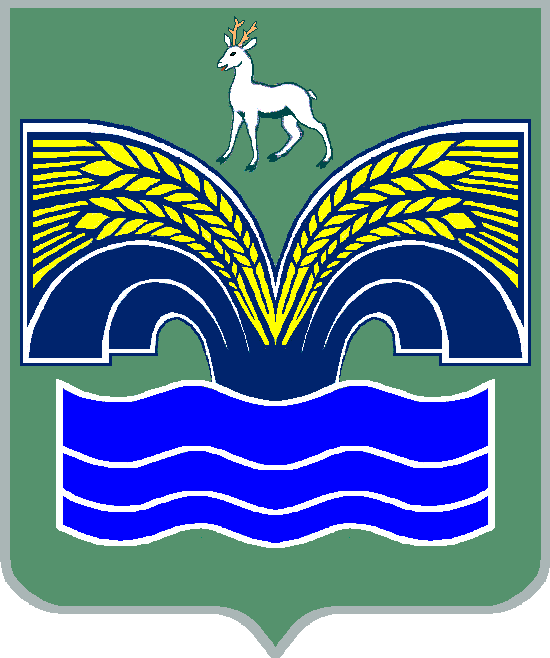 ГОРОДСКОГО ПОСЕЛЕНИЯ ВОЛЖСКИЙ МУНИЦИПАЛЬНОГО РАЙОНА КРАСНОЯРСКИЙСАМАРСКОЙ ОБЛАСТИТРЕТЬЕГО СОЗЫВАРЕШЕНИЕОт  30 июля 2019года  № 22О внесении изменений в Правила землепользования и застройки городского поселения Волжский муниципального района Красноярский Самарской области, утверждённые решением Собрания Представителей № 33 от 23.12.2013 г. и генплан городского поселения Волжский муниципального района Красноярский Самарской области.         В соответствии со статьёй 32 градостроительного кодекса РФ, пунктом 20 части 1 статьи 14 Федерального закона от 6 октября 2003года № 131-ФЗ «Об общих принципах организации местного самоуправления в Российской Федерации», с учетом заключения о результатах публичных слушаний по проекту решения Собрания представителей городского поселения Волжский муниципального района Красноярский Самарской области «О внесении изменений в Правила землепользования и застройки городского поселения Волжский муниципального района Красноярский Самарской области от 18.07.2019г., Собрание  представителей городского поселения Волжский муниципального района Красноярский Самарской области решило:1.Внести в Правила землепользования и застройки городского поселения Волжский муниципального района Красноярский Самарской области следующие изменения:       1.1. в Карте градостроительного зонирования городского поселения Волжский муниципального района Красноярский Самарской области территориальную зону «Ж3»- зона застройки среднеэтажными жилыми домами»  на зону «СХ3»-  «Зона огородничества и садоводств» (Приложение).2.Настоящее решение вступает в силу со дня его официального опубликования.3.Опубликовать настоящее решение в газете «Красноярский вестник».        Заместитель 	Председателя Собрания представителей городского поселения Волжский муниципального района Красноярский Самарской области _______________ Н.И.Рубежная	И.о.	 Главыгородского поселения Волжскиймуниципального районаКрасноярский Самарской области_________________ В.Н.Ратникова